

Clarion Hotel Grand Östersund under ett av deras miljöinitiativ - “Plogging”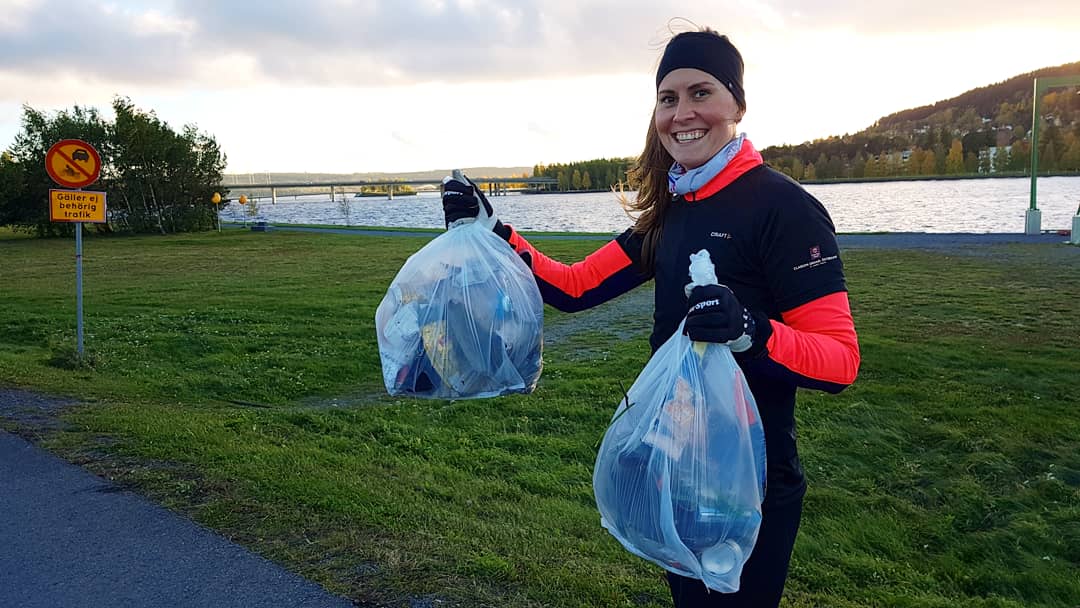 Clarion Hotel Grand Östersund sätter hållbarhet på agendan - utmanar Östersundare till att bli miljöhjältarClarion Hotel Grand Östersund har tidigare tagit hand om två grisar för att värna om det hållbara jordbruket. Nu tar hotellet nästa steg inom hållbarhet och instiftar “59 Day Challenge”, ett initiativ där de vill uppmana Östersundare till mer hållbara val. Under 2019 står Jämtland som värd för två VM, evenemang där hållbarhetsfrågor kring mat och transport står högt på dagordningen. Som officiell partner till VM i Skidskytte kände hotellet att de ville bidra till det redan miljömedvetna evenemanget. Där föddes tanken kring “59 Day Challenge”. I samarbete med Östersunds Miljöhjältar lanserar Clarion Hotel Grand Östersund nu utmaningen som uppmanar både medarbetare och Östersundare att under 59 dagar se över sina vanor och utmana sig själva till att göra mer hållbara samt miljövänliga val. - Ingen kan göra allt, men alla kan göra något. Utifrån den devisen föddes “59 Day Challenge”. Våra medarbetare kommer under 59 dagar att sätta individuella mål som syftar 





till att bli mer miljövänliga och tillsammans minska vårt gemensamma avtryck. Jag blir oerhört stolt när jag hör att medarbetarna tänker göra allt ifrån att sluta äta kött till att duscha kortare tid samt sätta upp ett köpstopp. Min dröm är självklart att vi fortsätter hålla våra mål även efter de 59 dagarna, säger Nicki Eby, Hotelldirektör på Clarion Hotel Grand Östersund. Clarion Hotel Grand Östersund inleder sin “59 Day Challenge” fredagen 1 februari kl. 14-17 framför Rådhustrappan i Östersund med en klimatmanifestation i samarbete med Fridays For Future. Under de kommande 59 dagar kommer hotellet att, förutom medarbetarnas egna individuella mål, att bjuda in till klimatsmarta aktiviteter såsom Klädbytardag, Cykling Utan Ålder “Winter Edition” samt en del miljötävlingar på torget tillsammans med Östersunds miljöhjältar under skidskytte-VM. - Vi ser verkligen fram emot att samarbeta med Clarion Hotel Grand Östersund och tycker det ska bli intressant att följa medarbetarnas utmaningar, Det ska kännas kul att bli mer klimatsmart och att sätta upp ett mål är ett roligt samt enkelt sätt att komma igång, berättar Belinda Enryd Karlsson, grundare av Östersunds Miljöhjältar. 
“59 Day Challenge” är en del av Clarion Hotel Grand Östersunds långsiktiga hållbarhetsarbete. Som en del av hotellkoncernen Nordic Choice Hotels kommer hotellet under 2019 att dramatiskt minska på sitt användande av plast. Även mat är en viktig del i hotellets hållbarhetsarbete, där hotellet valde att ta hand om sitt gröna matsvinn genom att ha grisar ute i Nälden under 2018. “59 Day Challenge” är deras nästa steg, med syfte att även inkludera Östersundarna. “59 Day Challenge” anordnas av Clarion Hotel Grand Östersund mellan den 1 februari till 31 mars. För mer information, kontakta:Nicki Eby, General Manager Clarion Hotel Grand Östersund
nicki.eby@choice.se, + 46 (0)72 524 08 55